Publicado en Ciudad de México el 12/07/2022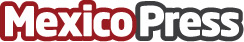 Seedtag refuerza su presencia en América con la apertura de una sede en Nueva YorkSeedtag entra en el mercado estadounidense al abrir oficina en Nueva York con Brian Danzis como Managing Director. La compañía tiene presencia en América desde 2016 cuando abrió oficina en MéxicoDatos de contacto:Norma Apariciozleal@atrevia.com55 5511 7960Nota de prensa publicada en: https://www.mexicopress.com.mx/seedtag-refuerza-su-presencia-en-america-con Categorías: Nacional Marketing Emprendedores E-Commerce Recursos humanos Ciudad de México Oficinas http://www.mexicopress.com.mx